MANIFESTAZIONE DI INTERESSE E PREVENTIVO DI SPESA PER LA GESTIONE DEL SERVIZIO DI TRASPORTO SCOLASTICO E ASSISTENZA/VIGILANZA DURANTE IL TRASPORTO SCOLASTICO PER GLI ALUNNI PENDOLARI DELLA SCUOLA DELL’INFANZIA (STATALE E PARITARIA), DELLA SCUOLA PRIMARIA E DELLA SCUOLA SECONDARIA DI 1° GRADO, DI SANTADI – PERIODO DAL MESE DI SETTEMBRE 2022 (PRECISAMENTE DALLA DATA DI AVVIO DELL’ANNO SCOLASTICO -  PRESUMIBILMENTE IL 14/09) AL MESE DI DICEMBRE 2022 (PRECISAMENTE FINO AL 22/12, ULTIMO GIORNO DI SCUOLA CHE PRECEDE LE VACANZE NATALIZIE)Il sottoscritto ___________________________ nato a ____________________ il _______________C.F. ________________________________ residente a ____________________________________Indirizzo ________________________________________________________________________in qualità di: (barrare la voce che interessa) Legale rappresentante; Procuratore, come da procura generale/speciale in data __________________________ a rogito del notaio _____________________________________ Rep n. ____________________   della impresa _____________________________________________________________________con sede legale (indirizzo) ____________________________________________________________ telefono ____________________________ fax _________________________________________Partita IVA _______________________________ Codice Fiscale ___________________________Pec _______________________________________Mail __________________________________________Quale soggetto proponente la presente Manifestazione di Interesse, ai sensi degli artt. 46 e 47 del D.P.R. 28 dicembre 2000, n. 445 e ss.mm.ii. consapevole delle sanzioni penali previste dall’art. 76 del medesimo D.P.R. 445/2000 e ss.mm.ii. per le ipotesi di falsità in atti e dichiarazioni mendaci ivi indicatePRESO ATTO E TENUTO CONTOdell’Avviso Esplorativo Pubblico per Manifestazioni di Interesse con richiesta di preventivi di spesa per la realizzazione del Servizio di trasporto scolastico e assistenza/vigilanza durante il trasporto scolastico per gli alunni pendolari della scuola dell’infanzia (statale e paritaria), della scuola primaria e della scuola secondaria di 1° grado, di Santadi – periodo dal mese di Settembre 2022 (precisamente dalla data di avvio dell’Anno Scolastico -  presumibilmente il 14/09) al mese di Dicembre 2022 (precisamente fino al 22/12, ultimo giorno di scuola che precede le vacanze natalizie), Prot. n. 6322 27/07/2022;Del Capitolato D’Oneri – All. A) all’Avviso Esplorativo Pubblico; D I C H I A R AL’assenza di cause di esclusione di cui all’art. 80 del Lgs n. 50/2016; L’iscrizione, per l’attività inerente il servizio in oggetto, nel Registro della Camera di Commercio, Industria, Artigianato e Agricoltura o in un registro professionale o commerciale dello Stato di residenza; Camera di Commercio di	Oppure, se Cooperative,L’iscrizione all’Albo delle Società Cooperative istituito con D.M. (Ministero delle Attività Produttive) del 23.06.2004;Albo nazionale delle società cooperative numero 	 ………..data iscrizione ……………………aver effettuato senza demerito, nel biennio 2020/2021, servizi analoghi a quello oggetto dell’Avviso Pubblico per conto di Enti pubblici, per un importo complessivo non inferiore a € 40.000,00  (a tal fine viene considerato il valore medio del biennio), come di seguito specificato:di essere informato, ai sensi e per gli effetti di cui all'articolo 13 Regolamento (UE) 2016/679 (RGDP, che i dati personali raccolti saranno trattati, anche con strumenti informatici, esclusivamente per la procedura di cui all’oggetto secondo l'informativa ricevuta indicata di seguito al presente documento;O F F R EPer la realizzazione del Servizio di trasporto scolastico e assistenza/vigilanza durante il trasporto scolastico per gli alunni pendolari della scuola dell’infanzia (statale e paritaria), della scuola primaria e della scuola secondaria di 1° grado, di Santadi – periodo dal mese di Settembre 2022 (precisamente dalla data di avvio dell’Anno Scolastico -  presumibilmente il 14/09) al mese di Dicembre 2022 (precisamente fino al 22/12, ultimo giorno di scuola che precede le vacanze natalizie)Il seguente prezzo:in cifre ___________________________________________________in lettere ___________________________________________corrispondente a € ____________  (in lettere ________________________________a kmInformativa effettuata ai sensi dell’art. 13 Regolamento (UE) 2016/679 (RGDP)Ai sensi del GDPR n. 679/2016 si informa che:a. le finalità cui sono destinati i dati raccolti ineriscono il perseguimento di obblighi specificatamente richiesti nel procedimento ad evidenza pubblica cui il presente bando è rivolto; le modalità di trattamento ineriscono funzioni istituzionali mediante utilizzo di strumenti cartacei ed informatici;b. il conferimento dei dati ha natura facoltativa, e si configura più esattamente come onere, nel senso che l’impresa concorrente, se intende partecipare alla gara o aggiudicarsi un appalto, deve rendere la documentazione richiesta dall’Amministrazione aggiudicatrice in base alla vigente normativa;c. la conseguenza di eventuale rifiuto di rispondere consiste nell’esclusione dalla gara o nella decadenza dall’aggiudicazione;d. i soggetti o le categorie di soggetti ai quali i dati possono essere comunicati sono:1) il personale interno dell’Amministrazione implicato nel procedimento;2) i concorrenti che partecipano alla seduta pubblica di gara;3) ogni altro soggetto che abbia interesse ai sensi della L. 7 agosto 1990, n. 241 e successive modificazioni e integrazioni;4) altri soggetti della pubblica amministrazione;e. l’interessato ha diritto di chiedere al Titolare del trattamento l’accesso ai dati personali e la rettifica o la cancellazione degli stessi o la limitazione del trattamento o di opporsi al loro trattamento, oltre al diritto alla portabilità dei dati;f. titolare del trattamento dei dati è il Sindaco Pro-Tempore del Comune di SantadiCOMUNE DI SANTADI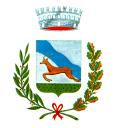 Provincia del Sud SardegnaP.zza Marconi, 1 – C.A.P. 09010Tel. 0781.94201 Denominazione ServizioEnte CommittentePeriodoImporto fatturato al netto dell’IVA